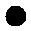 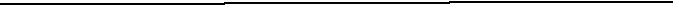 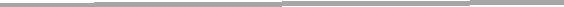 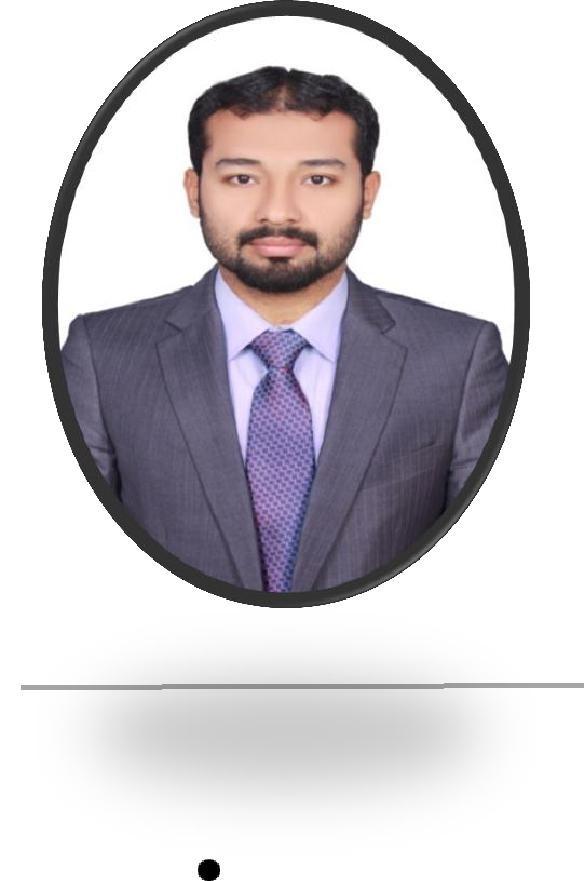 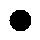 FURQAN FURQAN FURQAN FURQAN FURQAN FURQAN FURQAN FURQAN FURQAN FURQAN FURQAN DAE (Diploma of Associate Engineer)DAE (Diploma of Associate Engineer)DAE (Diploma of Associate Engineer)DAE (Diploma of Associate Engineer)DAE (Diploma of Associate Engineer)DAE (Diploma of Associate Engineer)DAE (Diploma of Associate Engineer)DAE (Diploma of Associate Engineer)DAE (Diploma of Associate Engineer)DAE (Diploma of Associate Engineer)DAE (Diploma of Associate Engineer)ELECTRICAL TECHNOLOGY &ELECTRICAL TECHNOLOGY &ELECTRICAL TECHNOLOGY &ELECTRICAL TECHNOLOGY &ELECTRICAL TECHNOLOGY &ELECTRICAL TECHNOLOGY &ELECTRICAL TECHNOLOGY &ELECTRICAL TECHNOLOGY &ELECTRICAL TECHNOLOGY &ELECTRICAL TECHNOLOGY &ELECTRICAL TECHNOLOGY &IOSH (Safety Engineer)IOSH (Safety Engineer)IOSH (Safety Engineer)IOSH (Safety Engineer)IOSH (Safety Engineer)IOSH (Safety Engineer)IOSH (Safety Engineer)IOSH (Safety Engineer)IOSH (Safety Engineer)IOSH (Safety Engineer)IOSH (Safety Engineer)WORK EXPERIENCEWORK EXPERIENCEWORK EXPERIENCEWORK EXPERIENCEWORK EXPERIENCEWORK EXPERIENCEWORK EXPERIENCEWORK EXPERIENCE15 Months15 MonthsPOWERLINK ELECTRICAL COMPANYPOWERLINK ELECTRICAL COMPANYPOWERLINK ELECTRICAL COMPANYPOWERLINK ELECTRICAL COMPANYPOWERLINK ELECTRICAL COMPANYPOWERLINK ELECTRICAL COMPANYPOWERLINK ELECTRICAL COMPANY(01-08-2016Worked as Supervise & Quality ControlWorked as Supervise & Quality ControlWorked as Supervise & Quality ControlWorked as Supervise & Quality ControlWorked as Supervise & Quality ControlWorked as Supervise & Quality ControlWorked as Supervise & Quality ControlToToWorked as Supervise & Quality ControlWorked as Supervise & Quality ControlWorked as Supervise & Quality ControlWorked as Supervise & Quality ControlWorked as Supervise & Quality ControlWorked as Supervise & Quality ControlWorked as Supervise & Quality ControlOBJECTIVEToToof the Product during production andof the Product during production andof the Product during production andof the Product during production andof the Product during production andof the Product during production andof the Product during production andOBJECTIVE30-10-2017)of the Product during production andof the Product during production andof the Product during production andof the Product during production andof the Product during production andof the Product during production andof the Product during production and30-10-2017)Testing & Checking of the FinishedTesting & Checking of the FinishedTesting & Checking of the FinishedTesting & Checking of the FinishedTesting & Checking of the FinishedTesting & Checking of the FinishedTesting & Checking of the FinishedTesting & Checking of the FinishedTesting & Checking of the FinishedTesting & Checking of the FinishedTesting & Checking of the FinishedTesting & Checking of the FinishedTesting & Checking of the FinishedTesting & Checking of the FinishedI am a highly motivated self starter andProduct – Transformer.Product – Transformer.Product – Transformer.Product – Transformer.Product – Transformer.Product – Transformer.Product – Transformer.I am a highly motivated self starter andvery comfortable at working in a team. I amvery comfortable at working in a team. I amEDUCATIONEDUCATIONEDUCATIONEDUCATIONalso a quick learner and a genuineEDUCATIONEDUCATIONEDUCATIONEDUCATIONalso a quick learner and a genuinehardworker. I would like to learn somethinghardworker. I would like to learn somethingnew and experience in the field ofDAE ElectricalDAE Electricalemployment.DAE ElectricalDAE ElectricalPunjab Board of Technical EducationPunjab Board of Technical EducationPunjab Board of Technical EducationPunjab Board of Technical EducationPunjab Board of Technical EducationPunjab Board of Technical EducationPunjab Board of Technical Educationemployment.Punjab Board of Technical EducationPunjab Board of Technical EducationPunjab Board of Technical EducationPunjab Board of Technical EducationPunjab Board of Technical EducationPunjab Board of Technical EducationPunjab Board of Technical EducationProfile(3Years Diploma)(3Years Diploma)Lahore 2013-2016Lahore 2013-2016Lahore 2013-2016Lahore 2013-2016Lahore 2013-2016Lahore 2013-2016Lahore 2013-2016ProfileNAMEMATRICMATRICGUJRANWALA BOARDGUJRANWALA BOARDGUJRANWALA BOARDGUJRANWALA BOARDGUJRANWALA BOARDGUJRANWALA BOARDGUJRANWALA BOARDFurqan MATRICMATRICGUJRANWALA BOARDGUJRANWALA BOARDGUJRANWALA BOARDGUJRANWALA BOARDGUJRANWALA BOARDGUJRANWALA BOARDGUJRANWALA BOARDFurqan 2010-20112010-20112010-20112010-20112010-20112010-20112010-20112010-2011DATE OF BIRTH02-Oct-19946 Months Diploma6 Months DiplomaPunjab Board of TechnicalPunjab Board of TechnicalPunjab Board of TechnicalPunjab Board of TechnicalPunjab Board of TechnicalPunjab Board of Technical(Computer(ComputerEducation Lahore 01March2015-Education Lahore 01March2015-Education Lahore 01March2015-Education Lahore 01March2015-Education Lahore 01March2015-Education Lahore 01March2015-Application)Application)31Aug201531Aug201531Aug201531Aug201531Aug201531Aug201531Aug201531Aug201531Aug201531Aug201531Aug201531Aug20156 Months Diploma6 Months DiplomaPunjab Board of Technical EducationPunjab Board of Technical EducationPunjab Board of Technical EducationPunjab Board of Technical EducationPunjab Board of Technical EducationPunjab Board of Technical Education(Electrican)(Electrican)Lahore 01March2013-31Aug2013Lahore 01March2013-31Aug2013Lahore 01March2013-31Aug2013Lahore 01March2013-31Aug2013Lahore 01March2013-31Aug2013Lahore 01March2013-31Aug2013IoshIoshGreenwich Training & ConsultingGreenwich Training & ConsultingGreenwich Training & ConsultingGreenwich Training & ConsultingGreenwich Training & ConsultingGreenwich Training & ConsultingGreenwich Training & ConsultingCONTACTManaging SafetyManaging Safety15-Dec-201615-Dec-201615-Dec-201615-Dec-201615-Dec-201615-Dec-201615-Dec-2016CONTACTSKILLSSKILLSSKILLSSKILLSSKILLSSKILLSSKILLSSKILLSSKILLSEMAILMicrosoft officeTeam playerEMAILWindowsOrganizationEMAILWindowsOrganizationFurqan.379913@2freemail.com CommunicationHard WorkerCommunicationHard Worker